Lightning Talks Proposal FormTheme: The Next 50 Years in EAPPlease complete this form and email it to events@baleap.org by Monday 28th February.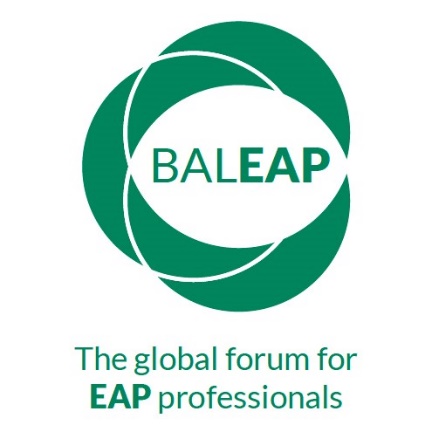 BALEAP 50th Anniversary Event2nd April 2022Proposer details[Title; name; institution; location; contact email]30-word biodataSession TitleHow the proposal contributes to the theme of ‘The Next 50 Years in EAP’ max. 60 wordsType of Session:Face-to-face (f2f) presentation; video followed by  f2f Q&A; video and asynchronous Q&A Summary for programmemax. 150 wordsTechnical RequirementsDo you agree to the publication of materials on BALEAP websiteSlides                            yes ___   no ____Video recording          yes ___   no ____